ANEXO I        FORMULÁRIO DE INSCRIÃONome Completo:Nacionalidade:    				        Estado Civil:Data de Nascimento: 			        Naturalidade: Nome do Pai:Nome da Mãe:Carteira de Identidade:			 órgão expedidor:                        Data expedição:    CPF:Endereço Particular: Rua:                                                                              Nº:                        Apto:   Bairro:              		                               Cidade:Estado:                                                                CEP: Fones: Residencial:                                           Comercial:Celular: 			                               E-Mail: Formação Profissional:É docente em alguma Instituição de Ensino Superior?   (   ) Sim              (   )NãoQual? Indique o orientador do PPGSColLinha de Pesquisa no Programa: 	(   ) Educação e gestão do trabalho na saúde
(Assinalar somente 1 linha)			(   ) Epidemiologia aplicada em serviços de saúde
				(   ) Promoção da saúde e integralidade Assinatura do Candidato:												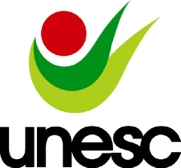 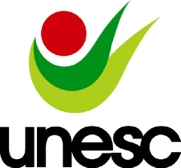 UNIVERSIDADE DO EXTREMO SUL CATARINENSE – UNESCPró-Reitoria AcadêmicaDiretoria de Pesquisa e Pós-GraduaçãoPrograma de Pós-Graduação em Saúde Coletiva (Mestrado Profissional) - PPGSColRecomendado pela CAPES Foto 3 X 4